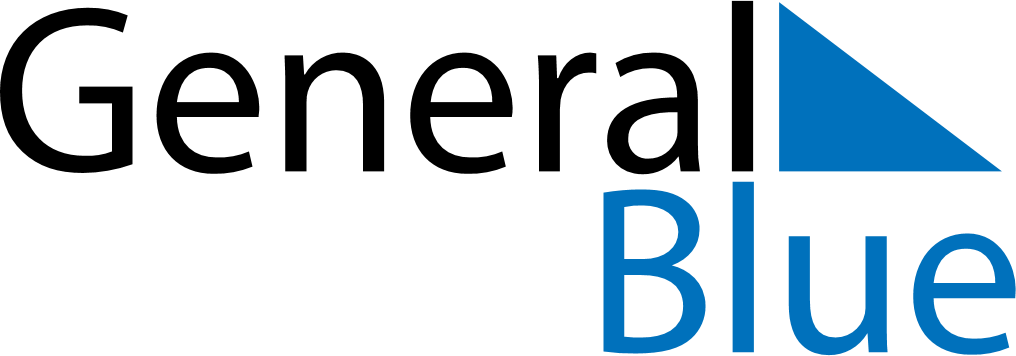 November 2024November 2024November 2024November 2024November 2024November 2024Liperi, North Karelia, FinlandLiperi, North Karelia, FinlandLiperi, North Karelia, FinlandLiperi, North Karelia, FinlandLiperi, North Karelia, FinlandLiperi, North Karelia, FinlandSunday Monday Tuesday Wednesday Thursday Friday Saturday 1 2 Sunrise: 7:37 AM Sunset: 3:55 PM Daylight: 8 hours and 18 minutes. Sunrise: 7:39 AM Sunset: 3:52 PM Daylight: 8 hours and 12 minutes. 3 4 5 6 7 8 9 Sunrise: 7:42 AM Sunset: 3:49 PM Daylight: 8 hours and 6 minutes. Sunrise: 7:45 AM Sunset: 3:46 PM Daylight: 8 hours and 0 minutes. Sunrise: 7:48 AM Sunset: 3:43 PM Daylight: 7 hours and 54 minutes. Sunrise: 7:51 AM Sunset: 3:40 PM Daylight: 7 hours and 48 minutes. Sunrise: 7:54 AM Sunset: 3:37 PM Daylight: 7 hours and 43 minutes. Sunrise: 7:57 AM Sunset: 3:34 PM Daylight: 7 hours and 37 minutes. Sunrise: 8:00 AM Sunset: 3:32 PM Daylight: 7 hours and 31 minutes. 10 11 12 13 14 15 16 Sunrise: 8:03 AM Sunset: 3:29 PM Daylight: 7 hours and 25 minutes. Sunrise: 8:06 AM Sunset: 3:26 PM Daylight: 7 hours and 20 minutes. Sunrise: 8:09 AM Sunset: 3:23 PM Daylight: 7 hours and 14 minutes. Sunrise: 8:12 AM Sunset: 3:21 PM Daylight: 7 hours and 8 minutes. Sunrise: 8:15 AM Sunset: 3:18 PM Daylight: 7 hours and 3 minutes. Sunrise: 8:18 AM Sunset: 3:16 PM Daylight: 6 hours and 57 minutes. Sunrise: 8:21 AM Sunset: 3:13 PM Daylight: 6 hours and 52 minutes. 17 18 19 20 21 22 23 Sunrise: 8:23 AM Sunset: 3:11 PM Daylight: 6 hours and 47 minutes. Sunrise: 8:26 AM Sunset: 3:08 PM Daylight: 6 hours and 41 minutes. Sunrise: 8:29 AM Sunset: 3:06 PM Daylight: 6 hours and 36 minutes. Sunrise: 8:32 AM Sunset: 3:03 PM Daylight: 6 hours and 31 minutes. Sunrise: 8:35 AM Sunset: 3:01 PM Daylight: 6 hours and 26 minutes. Sunrise: 8:38 AM Sunset: 2:59 PM Daylight: 6 hours and 21 minutes. Sunrise: 8:40 AM Sunset: 2:57 PM Daylight: 6 hours and 16 minutes. 24 25 26 27 28 29 30 Sunrise: 8:43 AM Sunset: 2:54 PM Daylight: 6 hours and 11 minutes. Sunrise: 8:46 AM Sunset: 2:52 PM Daylight: 6 hours and 6 minutes. Sunrise: 8:48 AM Sunset: 2:50 PM Daylight: 6 hours and 1 minute. Sunrise: 8:51 AM Sunset: 2:48 PM Daylight: 5 hours and 57 minutes. Sunrise: 8:54 AM Sunset: 2:46 PM Daylight: 5 hours and 52 minutes. Sunrise: 8:56 AM Sunset: 2:45 PM Daylight: 5 hours and 48 minutes. Sunrise: 8:59 AM Sunset: 2:43 PM Daylight: 5 hours and 44 minutes. 